HATHERSAGE PARISH COUNCILClerk – Mr. S. C. Wyatt, Heart of Hathersage, Main Road, Hathersage, S32 1BB.Mob: 07 432 422 470Email: Clerk@hathersageparishcouncil.gov.uk 10th September 2019Recreation Committee members,  	                                            Notice is given that you are summoned to attend a meeting of the Recreation Committee in the Stanage Hall, Memorial Hall, Hathersage on 17th September at 7.30pm. The Agenda for the meeting is set out below. Yours sincerely,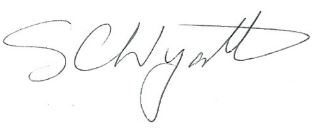 Clerk for Hathersage Parish Council.PUBLIC PARTICIPATIONA period of not more than ten minutes will be made available at the beginning of the meeting for members of the public to ask questions or submit comments about Recreation Committee matters.AGENDAMEMBERS OF THE PUBLIC ARE ENTITLED TO ATTEND ALL MEETINGS OF THE COUNCIL (SUBJECT TO CERTAIN RESTRICTIONS) AND WILL BE MADE WELCOME. WITH THE PERMISSION OF THE COUNCIL, MEMBERS OF THE PUBLIC MAY ADDRESS THE COUNCIL DURING THE TIME SET ASIDE FOR THE PURPOSE, UPON ITEMS APPEARING ON THIS AGENDA.1To note Apologies for Absence.2To decide any variation in the order of business.3Public participation.4Declaration of interests.5Confirmation of minutes of the meeting of 20th August 2019. 6Matters Arising.7Hard Play Area (MUGA).8Playing Field. 8.1Surface of Football Area. 8.2Report from Friends of the Playing Field Group.9Playground. 9.1Playground reports.9.2Play equipment condition and possible replacement.9.3Adult outdoor exercise equipment.10Confidential item: Access to the bowling green.11Clerk’s Report/Correspondence.12Items for next meeting.13Confirm date of next meeting as 15th October 2019 (if required).